Number____: (Leave it blank here)             2019 Innovative Cooking Competition                         sponsored by Confucius Institute at UC Davis                                           and                            Lee Kum Kee International Holdings, Ltd. I. Name of Recipe:   (In English please)II. Lee Kum Kee Product(s) Used:(1) (At least one)(2)(3) III. A Description Highlighting What Makes Your Recipe Innovative:________________________________________________________________________________________________________________________________________________________________________________________________________________________________________________________________________________________ ______________________________________________________________________IV. Ingredients:(1)(2)(3)(4)(5)(6)(7)(8)(9)(10)(11)(12)(13)(14)(15)V. Directions:(1)_____________________________________________________________________   ______________________________________________________________________(2) _____________________________________________________________________   ______________________________________________________________________(3) _____________________________________________________________________   ______________________________________________________________________(4) _____________________________________________________________________   ______________________________________________________________________(5) _____________________________________________________________________   ______________________________________________________________________(6) _____________________________________________________________________   ______________________________________________________________________(7) _____________________________________________________________________   ______________________________________________________________________(8) _____________________________________________________________________   ______________________________________________________________________(9) _____________________________________________________________________   ______________________________________________________________________(10) _____________________________________________________________________   ______________________________________________________________________VII. Photos:  (2-3 med-large color pictures of the finished dish here, ok to use additional page)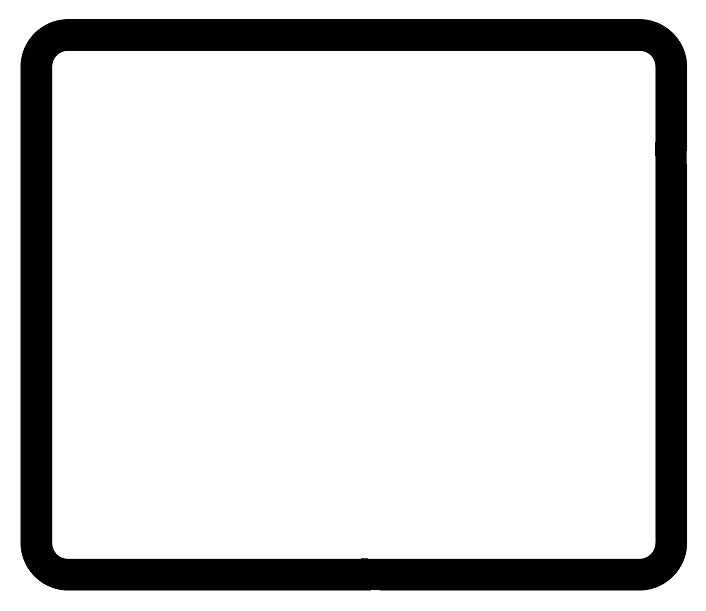 